Notre Dame PANDA Association presents its: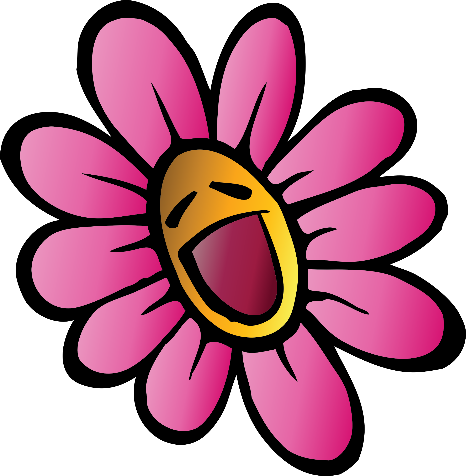 Spring Flowers FundraiserPlease visit https://notredame.hotlunches.net to place your order(use code: NDPANDA if you have never registered before)Last day to order is April 28thMoney raised helps support events at Ecole Notre Dame School.Flowers will be available to pick-up on May 21st.
Thank you for your support!